Fotokopi ve Baskı Makinası ile Çekim ve Basım  Hizmeti Alımı için teklifler 17/09/2020 tarih ve saat 17:00 ye kadar U.Ü. Rektörlüğü İdari ve Mali İşler Daire Başkanlığı Satınalma Müdürlüğüne elden teslim edileceği gibi posta/e-posta yoluyla da gönderilebilir. (Not: Faks ile gönderilen teklifler geçerli sayılmayacaktır.)Teklif mektubu imzalı ve kaşeli olmalıdır.Teklifin hangi tarihe kadar geçerli olduğu belirtilmelidir.Sipariş sonrasında mal/hizmetin kaç günde teslim edileceği belirtilmelidir.Mal/Hizmetle ilgili her türlü giderler (Montaj, nakliye, sigorta, vergi, vb.) tedarikçiye aittir.Teklifler KDV hariç olarak TL cinsinden verilmelidir. (TL cinsinden verilmeyen teklifler değerlendirmeye alınmayacaktır.)Mal/Hizmet ile ilgili Garanti verilmelidir. (4077 sayılı Tüketici Korunması hakkında kanun ve ilgili mevzuat gereği)Kısmi teklife kapalıdır.Söz konusu mal/hizmet sipariş verilmesi halinde  …./.../2020 tarihine kadar teslim edilmelidir.Teklif mektubunda teklif edilen Mal/Mallara ait marka model yazılmalıdır.Aşağıda idare tarafından standart hale getirilen teklif mektubu eksiksiz doldurulup gönderilmesi halinde geçerli sayılacaktır.Adres: Uludağ Üniversitesi Rektörlüğü - İdari ve Mali İşler Daire Başkanlığı                 Görükle Kampusü 16059 Nilüfer / BURSA      Tel     :  (0224) 294 02 97                Faks   :  (0224) 294 02 53	Eposta: satinalma@uludag.edu.trTEKLİF MEKTUBUULUDAĞ ÜNİVERSİTESİ REKTÖRLÜĞÜİDARİ VE MALİ İŞLER DAİRE BAŞKANLIĞI(Satınalma Müdürlüğüne)									      Tarih:…./09/20201- Yukarıda belirtilen (1 Kalem ) mal/hizmet alımına ait teklifimizi KDV hariç ……………………. TL bedel karşılığında vermeyi kabul ve taahhüt ediyorum/ediyoruz. 2-Teklifimiz  …./…./2020  tarihine  kadar geçerlidir.3- Söz konusu mal/hizmet idarece tarafımıza sipariş verilmesinden sonra   ….... takvim günü içerisinde teslim edilecektir.4- 4077 Sayılı Tüketici Koruması hakkında kanun ve ilgili mevzuat hükümlerini kabul ediyor, mal/hizmet için ……. (gün/ay/yıl) garanti taahhüt ediyorum.5- Teklifimizin kabul edilmesi halinde sipariş yazısının, yukarıda yer alan;   Elektronik posta adresime veya faks numarama tebligat yapılmasını kabul ediyorum.  Elektronik posta adresime veya faks numarama tebligat yapılmasını kabul etmiyorum.Teklif veren istekli kabul ettiği seçeneği yazacaktır. Teklif Vermeye Yetkili Kişinin; Adı ve Soyadı: İmzası: Firma Kaşe  FOTOKOPİ VE BASKI MAKİNASI İLE ÇEKİM VE BASIM  HİZMETİ ALIMINA AİT TEKNİK ŞARTNAME1-İHALENİN KONUSU: Fotokopi ve Baskı makinasının her türlü sarf malzemesi, yedek parçası, bakımı, montajı ve nakliyesi yükleniciye ait olmak üzere çekim-basım hizmet işi alımıdır.2-TANIMLARİdare: Uludağ Üniversitesi Rektörlüğünü (İdari ve Mali İşler Daire Başkanlığı)Yüklenici: Üzerine ihale yapılan ve sözleşme imzalanan istekliyi,Makine: Fotokopi ve Baskı makinasınıBirim: Bu şartnamenin 3. maddesinde belirtilen Rektörlük ve bağlı birimlerini ifade eder.3-MEVCUT MAKİNALARUludağ Üniversitesi Rektörlüğü ve bağlı birimlerindeki mevcut makinalar.İDAREYE AİT FOTOKOPİ VE BASKI MAKİNELERİYÜKLENİCİDEN İSTENEN FOTOKOPİ VE BASKI MAKİNALARIİDAREYE AİT TOPLAM 38 ADET MAKİNA ( 3 ADET BASKI – 35 ADET FOTOKOPİ MAKİNASI) BULUNMAKTADIR. YÜKLENİCİDEN İSE TOPLAM 82 ADET MAKİNA ( 46 ADET A3 FOTOKOPİ MAKİNASI /28 ADET A4 FOTOKOPİ MAKİNASI VE 8 ADET BASKI MAKİNASI) İSTENMEKTEDİR. TOPLAMDA 120 ADET MAKİNA İLE HİZMETE BAŞLANACAKTIR.4-ÜRÜN ÖZELLİKLERİ VE ŞARTLARISİYAH – BEYAZ A3 ÇOK FONKSİYONLU YAZICI-Dakikada en az 33 sayfa baskı hızı olmalı.-Isınma süresi en çok 26 saniye olmalı ve 8 saniyede ilk çıktı alınmalı.-En az 600x600Dpi kopya, tarama ve baskı çözünürlüğü olmalı.-A3,A4 ve A5 kağıt formatları kullanılabilmeli.-A3 ve A4 için ayrı kağıt tepsileri olmalı, elle müdahale olmadan tepsi seçimine göre çıktı alınabilmeli.-%1’lik adımlarla %25-%400 aralığında zoom yapılabilmeli.-En az 1 Gb belleği olmalı.- Cihaz en fazla 250.000 çekim yapmış olmalıdır.-En az 500 sayfa kağıt kapasiteli olmalı.-Usb ve Ethernet portları olmalı ve ağ ortamına dahil edilebilmeli.-Tarayıcı ve fotokopi özellikleri için Otomatik doküman besleme ünitesi olmalı.-Tekli sayfa Tiff, Jpeg, Pdf, Pdf-A ve Çoklu sayfa Tiff, Pdf, Pdf-A ortamlarına tarama yapabilmeli.-Tarama için ağ ortamına, e-postaya vb. taranabilmeli.-Net yazıcı, renkli tarayıcı özellikleri olmalı.SİYAH – BEYAZ A4 FOTOKOPİ MAKİNESİ-Dakikada en az 40 sayfa siyah-beyaz baskı hızı olmalı.-Isınma süresi en çok 20 saniye olmalı ve 6 saniyede ilk çıktı alınmalı.-En az 600 Dpi kopya, baskı ve tarama çözünürlüğü olmalı.-%1’lik adımlarla %25-%400 aralığında zoom yapılabilmeli-En az 512 MB belleği olmalı.- Cihaz en fazla 250.000 çekim yapmış olmalıdır.-En az 500 sayfa kağıt kapasiteli olmalı.-Cihaz üzerinde dokunmatik panel olmalı.-Otomatik dublex özelliği ile elle müdahaleye gerek kalmadan tek seferde çift taraflı baskı alınabilmeli, fotokopi çekilebilmeli ve tarama yapılabilmeli.-Ethernet portu olmalı ve ağ ortamına dâhil edilebilmeli.-Tarayıcı ve fotokopi özellikleri için Otomatik doküman besleme ünitesi olmalı.-Usb depolama birimine, Sd karta, ağ ortamına ve epostaya vb. taranabilmeli.-Tekli sayfa Tiff, Jpeg, Pdf, XPS ve Çoklu sayfa Tiff, Pdf, ortamlarına tarama yapabilmeli.-Dakikada en az 40 sayfa tarama yapabilmeli.-A4 ve A5 kağıt formatları kullanılabilmeli.-Net. Yazıcı, renkli tarayıcı özelliği olmalı.-Cihaz üzerine Flash disk takılabilmeli ve flash disk ve sd kartlarda ki veriler direk yazdırılabilmeli.BASKI MAKİNESİ-Dakikada minimum 75 sayfa basmalıdır.	- Cihaz en fazla 250.000 çekim yapmış olmalıdır.-A3 ve daha küçük boyutlarda çıktı alınabilmelidir.-En az 1 GB hafızası bulunmalıdır.-Dublex baskı özelliği bulunmalıdır.-En az 2000 sayfa çoklu kopyalama özelliği olan opsiyonel özellikleri içinde yüksek kapasiteli kasete en az 3000 adet kâğıt alabilmelidir.-50 ve 100 sayfa zımba atmalı, sonlandırıcı, kitapçık sonlandırıcı katlayıcı ve delme özelliği bulunmalıdır.5-İDAREYE AİT MAKİNELERİN HİZMETTE KULLANILMAMASI HALİ: Yüklenici, bu şartnamenin 3.maddesinde belirtilen idareye ait makineleri  ( 38 adet makine- 3 adet baskı ve 35 adet fotokopi makinası) işletme maliyetlerinden veya benzer nedenlerden dolayı kullanmak istememesi halinde, bu durumu idareye 5 iş günü içerisinde bildirecek ve  hizmetin aksamaması için makinaların değiştirme tarihleri, ilgili birimlerimizle mutabakat sağlanmak suretiyle belirlenecektir. Bu değiştirme işlemi için düzenlenecek tutanak idareye teslim edilecektir. Birimlerimize ait olup değiştirilen bu makineler ve makinelerin tüm parça ve aparatları ile birlikte birim yetkilisine teslim edilecektir. Birim, makinada eksik malzeme veya parça tespit etmesi halinde yüklenici, makinaya ait orijinal malzemeyi temin edecek ve makinaları çalışır vaziyette birime teslim edecektir. 6. YENİ BİRİM AÇILMASI/İDARE TALEBİ: Sözleşme imzalandıktan sonra yıl içinde faaliyete geçen yeni birimler açılması ve ihtiyaca bağlı olarak idare tarafından talep edilmesi halinde Fotokopi Makinası ve Baskı Makinası yüklenici tarafından 5 iş günü içerisinde temin edilecektir.7. YÜKLENİCİNİN TEDARİK EDECEĞİ MAKİNANIN ÖZELLİKLERİ: Yüklenici tarafından tedarik edilecek fotokopi makineleri dakikada en az 33 fotokopi çekebilmeli ve A3 kâğıt da kullanabilmelidir. Baskı makinaları ise dakikada en az 90 sayfa baskı yapabilen A3 ekran 220 gr kuşe kâğıt kalınlığına kadar kâğıt türlerine baskı yapabilmelidir.8. MAKİNALAR İÇİN BİLGİ KARTI: Yüklenici bu hizmet kapsamında kullanacağı tüm makinelerin üzerine aşağıda örneği gösterilen bilgi kartını takacaktır.FOTOKOPİ/BASKI MAKİNALARI İÇİN BİLGİ KARTIMAKİNE SAHİBİ BİRİM:MARKASI:TİPİ:9. YÜKLENİCİNİN MAKİNELERE YÖNELİK MÜDAHALESİ: Yüklenici, birim yetkilisi nezaretinde makinalara müdahale edecektir. Müdahale anında ilk önce numaratördeki çekim sayısı karta işlenecektir. Birim yetkilisi olmadan yapılacak her türlü müdahaleler yapılmamış kabul edileceğinden makinaların çektiği fotokopi –baskı ücretleri de hiçbir şekilde ödenmeyecektir.10. ARIZA HALİNDE MÜDAHALE SÜRESİ: Firma arıza bildirimi için internet linki (arıza takip programı vb.) veya e-posta adresi bildirmelidir. İnternet linkinden açılan arızalar geriye dönük görülebilmeli veya arıza kaydının alındığına dair geri bildirim maili (kurumun bildirdiği mail) atılmalıdır.	İş kapsamında kurulumu yapılan cihazların arıza yapması, tonerinin bitmesi ve sarf malzeme değişim zamanının gelmesi gibi durumlarda konu ile ilgili olarak cihazdan sorumlu olacak kişinin bu durumu yüklenici firmaya bildirmesinden itibaren en geç 24 saat içerisinde arızaya müdahale edilecektir. Arızaya müdahale edildikten sonra toner veya sarf malzemelerin değişmesi gerekiyorsa 24 saat içerisinde bu değişim yapılacak ve cihaz faal hale getirilecektir. Arıza yapan cihazın tamir süresi 48 saati geçmeyecektir.	Yüklenici, 24 saat içerisinde arızalara müdahale etmez ve/ veya müdahale sonucunda da, 48 saat içerisinde arızayı gidermez ise arızalı her bir fotokopi cihazı için arızalı her gün için sözleşme bedelinin %0,06 (onbinde altı) oranında ceza kesilecektir.	Arızanın piyasadan toner, sarf malzeme gibi parçalarının temin edilememe nedeni ile 48 saat içerisinde giderilememesi durumunda konu idarenin görevlendireceği personele bildirilecektir. Bu personelin bilgisi ve onayı dâhilinde arıza yapan cihazın yerine başka cihaz getirilip konulacaktır. Bu işlem esnasında alınan ve verilen cihaz için tutanak veya servis formu ile birlikte cihazlardan alınan seri ve sayaç bilgileri bulunan belgeleri idareye teslim edilmelidir. Teslim tarihinden itibaren arızalanan ürünlerin yerine verilecek cihazlar teklif edilen ürünle aynı marka model olmalıdır. Cihazın üretimi durmuş ise müdürlüğün kabul edeceği farklı marka ve model verebilecektir.11. ÖDENECEK BEDELİN TESBİTİNE ESAS ÇEKİM SAYISININ BELİRLENMESİ: Yüklenici, işe başladığı tarihten itibaren 15 iş günü içinde birim yetkilerinin nezaretinde yüklenici tüm makinalardaki numaratördeki çekim sayılarını kontrol ederek çekim sayısını tespit edecekler ve 3 suret tutanak düzenleneceklerdir. Tutanakların bir sureti ilgi birime, bir sureti idareye teslim edilecek diğer suret ise yüklenicide kalacaktır. Ay sonlarında ise aynı şekilde kontroller yapılarak son çekim sayısı tespit edilecektir. Ödemeye esas olacak çekim sayısı; son çekim sayısından ilk çekim sayısı çıkartılmak suretiyle bulunan çekim sayısı olacaktır. Aylık olarak çekilen kopya sayısı hesaplanıp bulunan adet ile sözleşmede belirtilen birim fiyat çarpılarak elde edilen tutar üzerinden faturalandırma yapılacaktır. Kopya başı dokümantasyon işi kapsamında işin sözleşmede belirtilen aylık kopya başı birim fiyat ücretlendirmesi dışında firmaya herhangi bir ücret ödenmeyecektir.12. YÜKLENİCİ TANITIM KARTI: Yüklenici, çalıştıracağı personeline firmasını tanıtacak şekilde kimlik kartı verecektir.13. PERSONELİN NİTELİKLERİ: Yüklenici, ilgili hizmeti sorunsuz ve zamanında verebilmesi için görevlendireceği personelinin listesini idareye teslim edecektir. Bu personel teknik niteliklere sahip olmalı veya elektrik, elektronik ve mekanik bölümü mezunu olduğunu veya hizmet konusu işe ait sertifika sahibi olduğunu kanıtlayan belgeyi sözleşmenin imzalanmasının ardından işe başlanmadan önce idareye sunulur.14.SARF MALZEME-YEDEK PARÇA: Makineler için kullanılacak sarf malzeme ve yedek parçalar orijinal olacaktır. Yüklenici makinelerde kullanılmak üzere birimlere teslim ettiği sarf malzeme ve yedek parçalar için servis formu düzenleyecek ve form birim yetkilisi ve yüklenici personel tarafından imza altına alınarak bir sureti idareye teslim edilecektir.15.DİĞER HUSUSLAR: Yüklenici, sözleşmenin bitiş tarihinde birimlere ait fotokopi ve baskı makinalarını çalışır vaziyette birime teslim etmek zorundadır. Yükleniciye ait olup ve birimlerde kurulu olan makinalar ise birim yetkilisi ve yüklenici personel tarafından düzenlenecek tutanakla yükleniciye teslim edilecektir.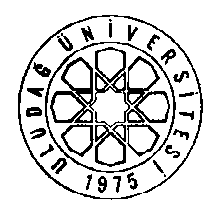 Satınalan Birimİdari ve Mali İşler Daire Başkanlığıİdari ve Mali İşler Daire Başkanlığıİdari ve Mali İşler Daire BaşkanlığıTalep Eden BirimTalep Eden Birim SorumlusuSafiye ÇAĞLASafiye ÇAĞLA0224 2940256Dosya NumarasıFotokopi Mak.Hiz.AlımıFotokopi Mak.Hiz.AlımıFotokopi Mak.Hiz.AlımıSatınalma UsulüSatınalma MemuruSafiye ÇAĞLATel : 0224 294 02 56Tel : 0224 294 02 56Satınalma MemuruSafiye ÇAĞLAFaks: 0224 294 02 53Faks: 0224 294 02 53Satınalma MemuruSafiye ÇAĞLAE-mail:satinalma@uludag.edu.trE-mail:satinalma@uludag.edu.trSıra NoMal/Hizmet CinsiMal/Hizmet ÖzellikleriMiktarı1Fotokopi ve Baskı Makinası ile Çekim ve Basım  Hizmeti AlımıTeknik Şartnamede Belirtilmiştir.5.000.000 adetTeklif Vermeye Yetkili Kişinin;Teklif Vermeye Yetkili Kişinin;Adı ve SoyadıFirma AdıAçık Tebligat AdresiVergi Dairesi ve Vergi NumarasıTelefon ve Faks NumarasıElektronik Posta Adresi	Sıra NoMal/Hizmet CinsiMiktarıBirim FiyatıToplam1Fotokopi ve Baskı Makinası ile Çekim ve Basım  Hizmeti Alımı5.000.000 adetKDV’siz Genel Toplam (TL)KDV’siz Genel Toplam (TL)BİRİM ADIMARKAMODELTÜRÜ1EĞİTİM FAKÜLTESİSAMSUNGSLK3300NRFOTOKOPİ MAK2EĞİTİM FAKÜLTESİ RESİM BÖLÜMÜREX ROTARYDSM645FOTOKOPİ MAK3FEN BİLİMLERİ ENSTİTÜSÜMİNOLTADJ1611FOTOKOPİ MAK4FEN EDEBİYAT FAKÜLTESİREX ROTARY6123CPBASKI MAK.5FEN EDEBİYAT FAKÜLTESİSAMSUNGK-3300NRFOTOKOPİ MAK.6FEN EDEBİYAT FAKÜLTESİSAMSUNGK-3300NRFOTOKOPİ MAK.7FEN EDEBİYAT FAKÜLTESİSAMSUNGK-3300NRFOTOKOPİ MAK.8FEN EDEBİYAT FAKÜLTESİREX ROTARYDSM 735FOTOKOPİ MAK.9FEN EDEBİYAT FAK. SOSYAL BİLİMLERREX ROTARYDX 2430BASKI MAK.10GÜZEL SANATLAR FAKÜLTESİREX ROTARYMP1600FOTOKOPİ MAK.11İDARİ MALİ İŞLER  (KÜLTÜR SAN.SERV.)SAMSUNGK-3300NRFOTOKOPİ MAK.12İDARİ VE MALİ İŞLER DAİRE BAŞKANLIĞI (BESLENME MÜDÜRLÜĞÜ)REX ROTARY415PFFOTOKOPİ MAK.13İDARİ VE MALİ İŞLER (MAAŞ ŞUBE MDR.)SAMSUNGK3300nrFOTOKOPİ MAK.14İ.İ.B.FAKÜLTESİSAMSUNGK3300nrFOTOKOPİ MAK.15İ.İ.B.F. FOTOKOPİ ODASIRİSO230EPFOTOKOPİ MAK.16İNEGÖL MESLEK YÜKSEK OKULUREX ROTARYDX2430FOTOKOPİ MAK.17KÜTÜPHANESAMSUNGK-3300NRFOTOKOPİ MAK.18KELES MYOREX ROTARYDSM618FOTOKOPİ MAK.19MİMARLIK FAKÜLTESİSAMSUNGK-3300NRFOTOKOPİ MAK20MÜHENDİSLİK FAKÜLTESİSAMSUNGK-3300NRFOTOKOPİ MAK.21ORHANELİ MYOREX ROTARYDSM618FOTOKOPİ MAK.22ORHANGAZİ MYOREX ROTARYMP1600FOTOKOPİ MAK.23ORHANGAZİ MYOREX ROTARYDSM645FOTOKOPİ MAK.24ORHANGAZİ MYOREX ROTARYDSM745FOTOKOPİ MAK.25REKTÖRLÜĞE BAĞLI BÖLÜMLERREX ROTARYDSM618FOTOKOPİ MAK26SOSYAL BİL.ENST. TAHAK.REX ROTARYDSM618FOTOKOPİ MAK.27TEKNİK BİL. MYO ÖĞR İŞL.SAMSUNGK-3300NRFOTOKOPİ MAK.28TEKNİK BİLİMLER MYORISO GR 3710RZ 370FOTOKOPİ MAK.29VETERİNER FAKÜLTESİREX ROTARY6123 CPBASKI MAK.30VETERİNER FAKÜLTESİSAMSUNGK-3300NRFOTOKOPİ MAK.31YAPI İŞLERİ DAİRE BAŞKANLIĞISAMSUNGK-3300NRFOTOKOPİ MAK.32ZİRAAT FAKÜLTESİREX ROTARYDSM635FOTOKOPİ MAK.33SÜREKLİ ÖĞRENCİ İŞLERİ DAİRE BAŞKANLIĞILEXMARKX464deFOTOKOPİ MAK.34SKS DAİRE BAŞKANLIĞIREX ROTARYDSM645FOTOKOPİ MAK.35İDARİ İŞLER KÜLTÜR SANAT SKS DAİRE BAŞKANLIĞISAMSUNGK-3300NRFOTOKOPİ MAK.36FEN EDEBİYAT FAKÜLTESİREX ROTARYDSM645FOTOKOPİ MAK.37FEN EDEBİYAT FAKÜLTESİREX ROTARYDSM745FOTOKOPİ MAK.38REKTÖRLÜK GENEL SEKR.(EVRAK KAYIT)REX ROTARYMP1600FOTOKOPİ MAK.BİRİMİN ADIA3 FOTOKOPİ MAKİNASIA4 FOTOKOPİ MAKİNESİBASKI MAKİNESİFEN BİLİMLERİ ENSTİTÜSÜ MÜDÜRLÜĞÜ2SOSYAL BİLİMLER ENSTİTÜSÜ MÜDÜRLÜĞÜ1EĞİTİM BİLİMLERİ ENSTİTÜSÜ MÜDÜRLÜĞÜ1İKTİSADİ VE İDARİ BİLİMLER FAKÜLTESİ DEKANLIĞI12MÜHENDİSLİK FAKÜLTESİ DEKANLIĞI41VETERİNER FAKÜLTESİ DEKANLIĞI11ZİRAAT FAKÜLTESİ DEKANLIĞI211EĞİTİM FAKÜLTESİ DEKANLIĞI22İLAHİYAT FAKÜLTESİ DEKANLIĞI1FEN-EDEBİYAT FAKÜLTESİ DEKANLIĞI43HUKUK FAKÜLTESİ DEKANLIĞI22İNEGÖL İŞLETME FAKÜLTESİ DEKANLIĞI2SPOR BİLİMLERİ FAKÜLTESİ DEKANLIĞI22DEVLET KONSERVATUVARI MÜDÜRLÜĞÜ1SAĞLIK BİLİMLERİ FAKÜLTESİ DEKANLIĞI2SAĞLIK HİZMETLERİ MESLEK YÜKSEKOKULU MÜDÜRLÜĞÜ1TEKNİK BİLİMLER MESLEK YÜKSEKOKULU MÜDÜRLÜĞÜ11SOSYAL BİLİMLER MESLEK YÜKSEKOKULU MÜDÜRLÜĞÜ11MUSTAFAKEMALPAŞA MESLEK YÜKSEKOKULU MÜDÜRLÜĞÜ2KARACABEY MESLEK YÜKSEKOKULU MÜDÜRLÜĞÜ1İNEGÖL MESLEK YÜKSEKOKULU MÜDÜRLÜĞÜ2İZNİK MESLEK YÜKSEKOKULU MÜDÜRLÜĞÜ11YENİŞEHİR İBRAHİM ORHAN MESLEK YÜKSEKOKULU MÜDÜRLÜĞÜ1ORHANGAZİ YENİKÖY ASİL ÇELİK MESLEK YÜKSEKOKULU MÜDÜRLÜĞÜ1MENNAN PASİNLİ ATÇILIK MESLEK YÜKSEKOKULU MÜDÜRLÜĞÜ1GEMLİK ASIM KOCABIYIK MESLEK YÜKSEKOKULU MÜDÜRLÜĞÜ1ORHANELİ MESLEK YÜKSEKOKULU MÜDÜRLÜĞÜ1KELES MESLEK YÜKSEKOKULU MÜDÜRLÜĞÜ1HARMANCIK MESLEK YÜKSEKOKULU MÜDÜRLÜĞÜ2BÜYÜKORHAN MESLEK YÜKSEKOKULU MÜDÜRLÜĞÜ1YAPI İŞLERİ VE TEKNİK DAİRE BAŞKANLIĞI1PERSONEL DAİRE BAŞKANLIĞI21İDARİ VE MALİ İŞLER DAİRE BAŞKANLIĞI22ÖĞRENCİ İŞLERİ DAİRE BAŞKANLIĞI1SAĞLIK KÜLTÜR VE SPOR DAİRE BAŞKANLIĞI3KÜTÜPHANE VE DOKÜMANTASYON DAİRE BAŞKANLIĞI1BİLGİ İŞLEM DAİRE BAŞKANLIĞI1STRATEJİ GELİŞTİRME DAİRE BAŞKANLIĞI11BİLİMSEL ARAŞTIRMA PROJELERİ BİRİMİ1HUKUK MÜŞAVİRLİĞİ1TOPLAM46288Sıra
NoYapılan
İşlemArıza
Bildirim
TarihiMüdahale
TarihiMakine
Temin
TarihiNumaratördeki çekim
SayısıBirim
Yetkilisi
Adı Soyadı
İmzaYüklenici
Yetkilisi
İmza